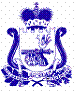 АДМИНИСТРАЦИЯ МУНИЦИПАЛЬНОГО ОБРАЗОВАНИЯ«ТЕМКИНСКИЙ РАЙОН» СМОЛЕНСКОЙ ОБЛАСТИПОСТАНОВЛЕНИЕот 22.03.2013 г. № 170                                                                           с. ТемкиноОб утверждении схемы размещениянестационарных торговых объектовВ соответствии со статьей 10 Федерального закона от 28 декабря 2009 года                № 381-ФЗ «Об основах государственного регулирования торговой деятельности в Российской Федерации», областным законом от 24.06.2010 года № 46-з «О разграничении полномочий органов государственной власти Смоленской области в сфере государственного регулирования торговой деятельности», постановлением Администрации Смоленской области от 27.01.2011 года № 38 «Об утверждении Порядка разработки и утверждения органами местного самоуправления муниципальных образований Смоленской области схем размещения нестационарных торговых объектов»,Администрация муниципального образования «Темкинский район» Смоленской области п о с т а н о в л я е т:1.                Утвердить прилагаемую схему размещения нестационарных торговых объектов на территории муниципального образования «Темкинский район» Смоленской области.2.                Схему размещения нестационарных торговых объектов на территории муниципального образования «Темкинский район» Смоленской области разместить на сайте Администрации муниципального образования «Темкинский район» Смоленской области.3.                Постановление Администрации муниципального образования «Темкинский район» Смоленской области от 30.04.2011 года № 206 «Об утверждении схемы размещения нестационарных торговых объектов» и постановление Администрации муниципального образования «Темкинский район» Смоленской области от 02.12.2011 года № 570 а «О внесении дополнений в схему размещения нестационарных торговых объектов на территории муниципального образования «Темкинский район» Смоленской области, считать утратившими силу.Глава Администрациимуниципального образования«Темкинский район» Смоленской области                                                Р.В. ЖуравлевСХЕМАразмещения нестационарных торговых объектов на территориимуниципального образования «Темкинский район» Смоленской области№ п/пОписание местоположения земельного участка, части здания, строения, сооружения для размещения нестационарного торгового объекта (адрес)Площадь земельного участка, части здания, строения, сооружения для размещения нестационарного торгового объекта (кв. м)Кадастровый номер земельного участка (при наличии)Срок, до которого планируется предоставление земельного участка, части здания, строения, сооружения для размещения нестационарного торгового объектаТип нестационарного торгового объекта, допустимого для размещенияДопустимая товарная специализация нестационарного торгового объектаПлощадь нестационар-ного торгового объекта (кв.м)Период времени предоставления земельного участка, части здания, строения, сооружения для размещения нестационарного торгового объекта1234567891Смоленская область, Темкинский район, с. Темкино, ул. Советская (около памятника)30 кв.м67:20:0010108:141бессрочноГазетно-журнальный киоск ООО «Центр-пресса»Торговля печатных изданий и сопутствующих товаров30 кв.м11 месяцев2Смоленская область, Темкинский район, с. Темкино, ул. Привокзальная (между павильоном «Маркет»  и памятником, и до охранной зоны дороги ул. Ефремова)20 кв.мотсутствуетбессрочноВременная торговая площадка . ЛотокСельскохозяйственная продукция,Промтовары,продтовары 15 кв.м5 лет3Смоленская область, Темкинский район, д.Замыцкое земельный участок рядом с магазином «Успех»20отсутствует бессрочноВременная торговая площадка, лотокСельскохозяйственная продукция,Промтовары,продтовары205 лет4Смоленская область, Темкинский район,д. Замыцкое земельный участок рядом со зданием администрации20отсутствуетбессрочноВременная торговая площадка, лотокСельскохозяйственная продукция,промтовары, продтовары205 лет5Смоленская область, Темкинский район,д. Кобелево земельный участок на ул. Центральная на повороте автодороги20отсутствуетбессрочноВременная торговая площадка, лоток, автомагазинСельскохозяйственная продукция,промтовары.продтовары205 лет6Смоленская область, Темкинский район,д. Вязищи земельный участок на перекрёстке ул. Средняя и переулка.15отсутствуетбессрочноВременная торговая площадка, лоток, автомагазинСельскохозяйственная продукция, промтовары, продтовары155 лет7Смоленская область, Темкинский район,д. Бекрино земельный участок в 35 метрах влево от  магазина ИП Бойченко30отсутствует бессрочноВременная торговая   площадка, лоток.Сельскохозяйственная продукция, промтовары, продтовары305 лет8Смоленская область, Темкинский район,д. Дубенск земельный участок  в 30 метрах от дома №18;25отсутствует бессрочноВременная торговая   площадка, лоток, автомагазинСельскохозяйственная продукция, промтовары, продтовары255 лет9 Смоленская область, Темкинский район,д.Чаль земельный участок  возле магазина №18  дом №10;20отсутствует бессрочноВременная торговая   площадка, лоток,автомагазинСельскохозяйственная продукция, промтовары,продтовары205 лет10Смоленская область, Темкинский район,д.Чесалки земельный участок  в 35 метрах вправо от первого дома в д.Чесали;30отсутствует бессрочноВременная торговая   площадка, лоток, автомагазинСельскохозяйственная продукция, промтовары,продтовары305 лет11Смоленская область, Темкинский район,д. Паново земельный участок в 15 метрах от колодца20отсутствует бессрочноВременная торговая   площадка, лотокСельскохозяйственная продукция, промтовары,продтовары205 лет12Смоленская область, Темкинский район,д.Федотково, земельный участок, рядом с магазином "Лесовичок"20отсутствует бессрочновременная торговая площадка,лотоксельскохозяйственная продукция, промтовары, продтовары205 лет13Смоленская область, Темкинский район,д.Лёвкино, земельный участок поворот с дороги Власово-Федотково20отсутствует бессрочновременная торговая площадка,лотоксельскохозяйственная продукция, промтовары, продтовары205 лет14Смоленская область, Темкинский район,д.Большие Поляны, земельный участок между домом № 9 и № 1520отсутствует бессрочновременная торговая площадка,лотоксельскохозяйственная продукция, промтовары, продтовары205 лет15Смоленская область, Темкинский район,д. Горки земельный участок по ул. Холмовская 20 метров к дороге от дома № 910отсутствует бессрочноВременная торговая площадка, лоток, автомагазинСельскохозяйственная продукция, промтовары, продтовары1010 лет16Смоленская область, Темкинский район,Смоленская область, Темкинский район,д. Басманово земельный участок 20 метров к дороге от дома № 1110отсутствует бессрочноВременная торговая площадка, лоток, автомагазинСельскохозяйственная продукция, промтовары, продтовары1010 лет17Смоленская область, Темкинский район,д. Рязаново земельный участок 15 метров к дороге от дома № 1410отсутствует бессрочноВременная торговая площадка, лоток, автомагазинСельскохозяйственная продукция, промтовары, продтовары1010 лет18Смоленская область, Темкинский район,д. Химино земельный участок 30 метров к дороге от дома № 110отсутствует бессрочноВременная торговая площадка, лоток, автомагазинСельскохозяйственная продукция, промтовары, продтовары1010 лет19Смоленская область, Темкинский район,д. Селенки земельный участок по ул. Центральная 15 метров к дороге от дома № 1710отсутствует бессрочноВременная торговая площадка, лотокСельскохозяйственная продукция, промтовары, продтовары1010 лет20Смоленская область, Темкинский район,д. Селенки  земельный участок 10 метров к дороге в право, от дома № 2430отсутствует бессрочноВременная торговая площадка, лотокСельскохозяйственная продукция, промтовары, продтовары3010 лет21Смоленская область, Темкинский район,д. Засецкое земельный участок подъезд в деревню в 50м. от д. № 10 к дороге Селенки-Норытка10отсутствует бессрочноВременная торговая площадка, лоток, автомагазинСельскохозяйственная продукция, промтовары, продтовары1010 лет22Смоленская область, Темкинский район,д.Якшино подъезд в деревню в 100м. от д. № 1 к дороге Селенки-Нарытка10отсутствует бессрочноВременная торговая площадка, лоток, автомагазинСельскохозяйственная продукция, промтовары, продтовары1010 лет23Смоленская область, Темкинский район,д.Перетес подъезд в деревню в 200м. от д. № 1 к дороге Селенки-Нарытка10отсутствует бессрочноВременная торговая площадка, лоток, автомагазинСельскохозяйственная продукция, промтовары, продтовары     1010лет24Смоленская область, Темкинский район,д.Булгаково земельный участок рядом с торговым центром «Агро+»100отсутствует бессрочноВременная торговая площадка, лотокСельскохозяйственная продукция, промтовары, продтовары185 лет25Смоленская область, Темкинский район,д.Павловское земельный участок 50 м от магазина РАЙПО через дорогу60отсутствует бессрочноВременная торговая площадка, лоток, автомагазинСельскохозяйственная продукция, промтовары, продтовары185 лет26Смоленская область, Темкинский район,д.Бурково земельный участок перед ул.Садовая60отсутствует бессрочноВременная торговая площадка, лоток, автомагазинСельскохозяйственная продукция, промтовары, продтовары  185 лет27Смоленская область, Темкинский район,д.Кордюковоземельный участок между домами № 7 и №13           60отсутствует бессрочноВременная торговая площадка, лоток, автомагазинСельскохозяйственная продукция, промтовары, продтовары185 лет28Смоленская область, Темкинский район,д.Ильино земельный участок около магазина РАЙПО           60отсутствует бессрочноВременная торговая площадка, лоток, автомагазинСельскохозяйственная продукция, промтовары, продтовары185 лет29Смоленская область, Темкинский район,д. Базулино земельный участок  на перекрестке при въезде в деревню30отсутствует бессрочноВременная торговая площадка, лоток, автомагазинСельскохозяйственная продукция, промтовары,продтовары305 лет30Смоленская область, Темкинский район,д. Новиково земельный участок по улице Центральная    между домом № 16  и  домом  № 1830отсутствует бессрочноВременная торговая площадка, лоток, автомагазинСельскохозяйственная продукция,промтовары, продтовары305 лет31Смоленская область, Темкинский район,д. Кикино земельный участок около магазина «Бугорок» по ул. Центральная д.1630отсутствует бессрочноВременная торговая площадка, лотокСельскохозяйственная продукция,промтовары, продтовары305 лет32Смоленская область, Темкинский район,д. Кикино земельный участок около магазина «Мечта» ул. Центральная. д.3130отсутствует бессрочноВременная торговая площадка, лотокСельскохозяйственная продукция,промтовары, продтовары305 лет33Смоленская область, Темкинский район,д. Васильевское земельный участок по ул. Орлова-Денисова 10 метров к дороге от дома № 1210отсутствует бессрочноВременная торговая площадка, лотокСельскохозяйственная продукция, промтовары, продтовары1010 лет34Смоленская область, Темкинский район,д. Скугорево земельный участок 20 метров к дороге от дома № 810отсутствует бессрочноВременная торговая площадка, лоток, автомагазинСельскохозяйственная продукция, промтовары, продтовары1010 лет35Смоленская область, Темкинский район,д. Холмино земельный участок 15 метров к дороге от дома № 310отсутствует бессрочноВременная торговая площадка, лоток, автомагазинСельскохозяйственная продукция, промтовары, продтовары1010 лет36Смоленская область, Темкинский район, д. Станино земельный участок 15 метров к дороге от дома № 410отсутствует бессрочноВременная торговая площадка, лотокСельскохозяйственная продукция, промтовары, продтовары   1010 лет37Смоленская область, Темкинский район, д. Теплихово земельный участок 50 метров к дороге от дома № 110отсутствует бессрочноВременная торговая площадка, лоток, автомагазинСельскохозяйственная продукция, промтовары, продтовары1010 лет38Смоленская область, Темкинский район, д.Дуброво земельный участок не доезжая 250м до церкви20отсутствует бессрочноВременная торговая площадка, лоток, автомагазинСельскохозяйственная продукция, промтовары, продтовары205 лет39Смоленская область, Темкинский район, д.Поздняково земельный участок 120м левее здания фермы20отсутствуетбессрочноВременная торговая площадка, лоток, автомагазинСельскохозяйственная продукция, промтовары, продтовары205 лет40Смоленская область, Темкинский район, д.Фалилеево земельный участок 150м левее  от поворота дороги на д.Нарытка20отсутствуетбессрочноВременная торговая площадка, лоток, автомагазинСельскохозяйственная продукция, промтовары, продтовары205 лет41Смоленская область, Темкинский район, д.Нарытка земельный участок напротив здания школы в 10м левее по направлению к ул.Старая деревня20отсутствует бессрочноВременная торговая площадка, лотокСельскохозяйственная продукция, промтовары, продтовары205 лет42Смоленская область, Темкинский район, д.Воробьевоземельный участок 250м не доезжая  бывшей животноводческой фермы20отсутствует бессрочноВременная торговая площадка, лотокСельскохозяйственная продукция, промтовары, продтовары205 лет43Смоленская область, Темкинский район, с. Темкино, ул. Советская5567:20:0010108:315бессрочнопавильонТорговля промтоварами, продтоварами2711 месяцев44Смоленская область, Темкинский район, с. Темкино, ул. Колхозная5067:20:0000000:240бессрочнопавильонТорговля промтоварами, продтоварами13,211 месяцев45Смоленская область, Темкинский район, с. Темкино, ул. Привокзальная7267:20:0010108:144бессрочнопавильонТорговля промтоварами, продтоварами3611 месяцев46Смоленская область, Темкинский район, с. Темкино, ул. Привокзальная6067:20:0010108:147бессрочнопавильонТорговля промтоварами, продтоварами3011 месяцев47Смоленская область, Темкинский район, с. Темкино, ул. Ефремова5467:20:0010108:320бессрочнопавильонТорговля продуктами питания в том числе сельскохозяйственной продукцией1311 месяцев48Смоленская область, Темкинский район, с. Темкино, ул. Октябрьская (около административного здания)150отсутствуетбессрочнопавильонТорговля промтоварами, продтоварами5011 месяцев         49Смоленская область, Темкинский район, с. Темкино, ул. Советская (за домом №7)127кв.м ОтсутствуетбессрочноПавильонТорговля  промтоварами28 кв.мбессрочно